                      PAUTA NOTA ESTUDIO DE FAMILIA  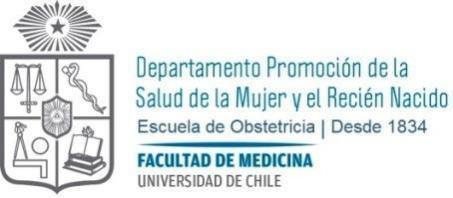 CURSO INTERNADO ATENCIÓN PRIMARIANombre(s) estudiante(s):  ______________________________________________________________________________________________________________________________CESFAM:                                                                                                       FECHA:               Nombre y firma Docente(s): COMPONENTES, LOGROSPuntajeRealizar intervenciones en el marco del modelo de atención integral con enfoque familiar y comunitario en conjunto con el equipo multidisciplinarioPuntajeIdentifica caso índice para estudio de familia.Descripción del casoJustificación del estudio de familiaIdentifica factores de riesgo y     protectores.Aplica instrumentos de estudio de familia (Genograma, Apgar familiar, ecomapa, visita domiciliaria, Círculo familiar )Analiza instrumentos de estudio de familia (Genograma, Apgar familiar, ecomapa, visita domiciliaria, Círculo familiar )Elabora plan de intervención de acuerdo con lo planificado en caso índice de riesgo psicosocial.Presentación de Power point (medio audiovisual)Exposición del temaArgumentación frente a preguntasEnvía informe del progreso del estudio de Familia en los plazos establecidos PUNTAJE TOTALNOTAPuntajeNotaPuntajeNotaPuntajeNotaPuntajeNota11,1122,4233,6345,321,2132,5243,7355,531,3142,6253,8365,641,5152,7264375,851,6162,8274,138661,7172,9284,3396,171,8183294,4406,381,9193,2304,6416,592203,3314,8426,7102,1213,4325436,8112,3223,5335,1447